SmartHealth Custom Activity Request FormINSTRUCTIONS
Contact your health promotion consultant as soon as possible to plan your custom activity.Enter information below At least 45 days ahead of your desired activity start date, email your completed request form to wawellness@hca.wa.gov or your Health Promotion Consultant. Note: Development timeframes vary. More detailed challenges require more time to develop.ENTER YOUR DETAILS ENTER ACTIVITY DETAILS - See the next page for a KEY to help you fill out this form.FOR WASHINGTON WELLNESS STAFF ONLYPlease use the key below to help you complete your request. 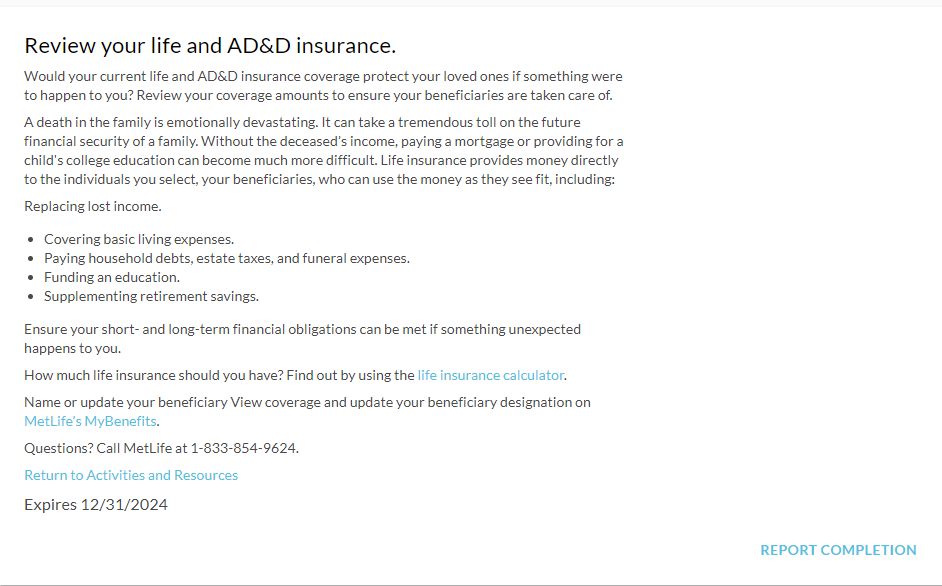 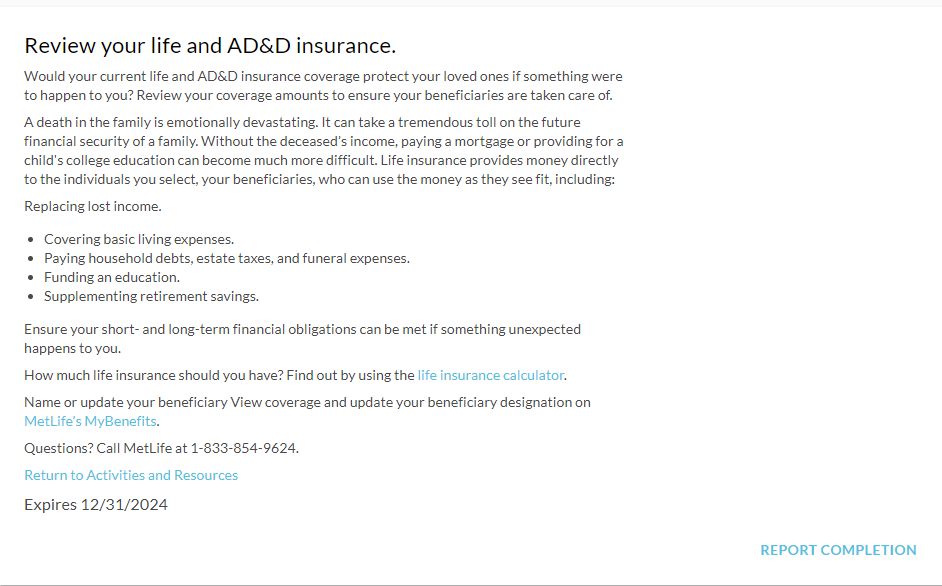 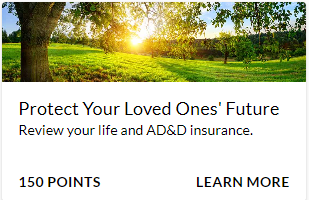 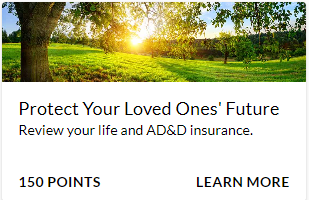 ORGANIZATION:NAME:PHONE:EMAIL:ACTIVITY TITLE KEY area 140 Characters or less including spaces. Enter the title of your ActivityACTIVITY REQUIREMENT KEY area 270 Characters or less including spaces.What action do participants need to take to earn points? DEVICE-ENABLEDTrack with Fitbit or other tracking devices?      Yes     NoRECURRENCE DETAILSHow often will the activity occur?  ACTIVITY DESCRIPTION 
KEY area 32,000 Characters or less including spacesUse this space to add more detail, provide context, tips, relevant links, etc. Make sure to provide all the information needed to complete the activity.ACTIVITY DATESKEY area 4Start date:End date:                                                        IMAGEWebMD can select an image to use for the activity tile.Any image you submit must meet the specifications for file type and dimensions: png or jpg file, less than 100 kb, 1144 x 166 pixels.TARGET GROUPSWho should be eligible for this activity? Employee type, plan code(s), etc. POINT VALUEHow many points per completion?ACTIVITY TYPEIs this a “Benefit Activity” or a “Featured Activity”?  KEY1Activity Title2Activity Requirement3Activity Description4Activity End Date5Points to be earned on completion (Washington Wellness to complete)